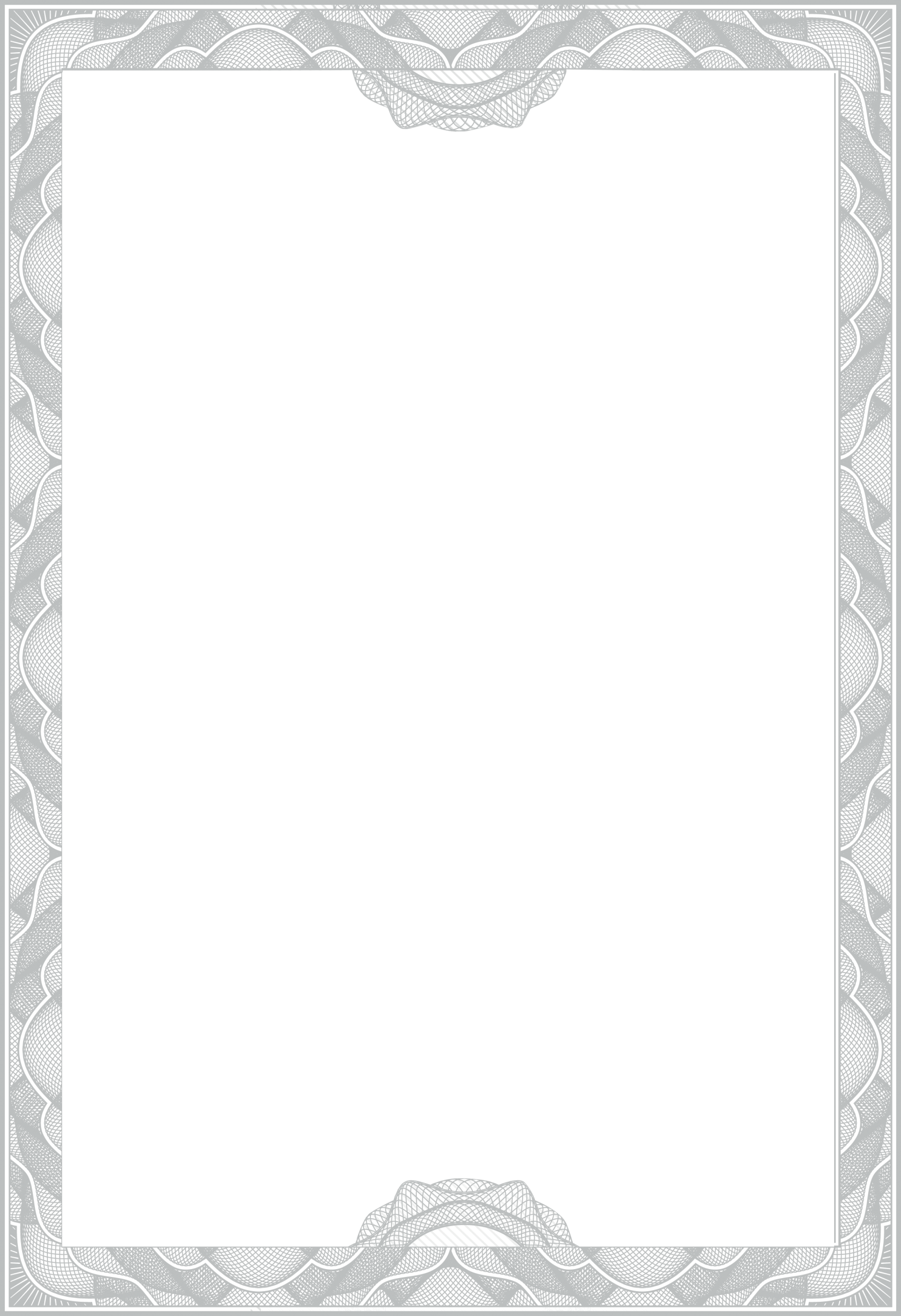 Acceptance Notification of AMS 2018 2018 Asia-Pacific Conference on Applied Mathematics and Statistics  Hanoi, Vietnam on March 23-26, 2018www.apcams.org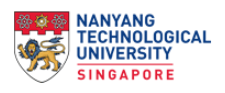 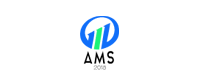 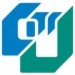 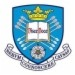 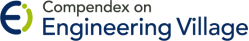 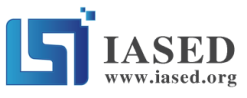 Paper ID#: [M001]Format (oral or poster): [oral]Title of Paper or Poster: [Analysis of influencing factors of civil aviation passenger volume in multi Airport Area：A Case Study on Yangtze River Delta]Dear HONG Zhen and WEI Wei,We are pleased to inform you that, after our double-blind peer review (please refer to the attached files), your manuscript identified above has been accepted for publication and oral presentation by 2018 Asia-Pacific Conference on Applied Mathematics and Statistics (AMS 2018) to be held in Hanoi,Vietnam on March 23-26, 2018.Congratulations - you may begin making your conference plans. The preliminary program, venue information will be posted on website: www.apcams.org. Please compile and return the AMS Registration form(Click here) to ams@iased.org. AMS 2018 conference committee will provide confirmation when your registration and fees have been received and processed. Please finish the registration before October 30, 2017.If the above paper is registered on time, it will be published in the digital conference proceedings (IOP Conference Series: Materials Science and Engineering) which will be Indexed by all major citation databases such as Ei Compendex, SCOPUS, Google Scholar, Cambridge Scientific Abstracts (CSA), Inspec, SCImago Journal & Country Rank (SJR), EBSCO, CrossRef, Thomson Reuters (WoS), etc.You will be able to present your paper in a 15 minute time slot during the conference, paper can be prepared in PDF, or PPT format, the official language of AMS 2018 is English. Thank you for your interest, we look forward to meeting with you on AMS 2018.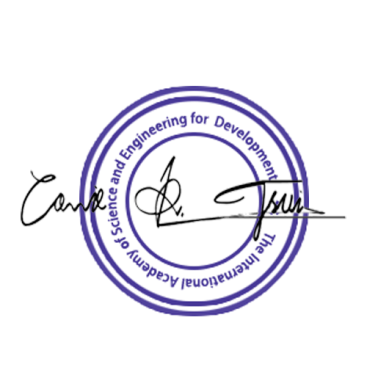 Yours sincerely,AMS 2018 Organizing Committee December 1, 2017Registration InstructionThere are 6 steps to complete your registration:1. Revise your paper according to the Review Comments carefully.2. Download and complete the Registration Form.
AMS 2018 reg (English).doc3. Finish the payment of Registration fee. (The information can be found in the Registration form) 
AMS 2018 reg (English).doc4. Format your paper according to the paper template.IOP Template5. IOP Publishing no longer requires authors to sign and submit copyright forms, but you need to read and agree in full to the terms of the licence: http://conferenceseries.iop.org/content/quick_links/IOP_Proceedings_Licence 6. Send your final papers (both doc and pdf format), filled registration form (doc format)to ams@iased.org  (Before October 30, 2017)If you have any problem in preparing the final paper, please feel free to contact us via ams@iased.org. For the most updated information on the conference, please check the conference website at www.apcams.org. The Conference Program will be available at the website in February, 2018.We thank you for submitting this paper for consideration at the meeting, for your work involved in preparing the paper, presenting it, and sending the final version for the proceedings. We look forward to your participation in AMS 2018.See you in Hanoi!